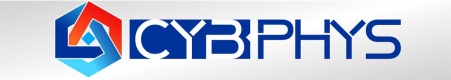 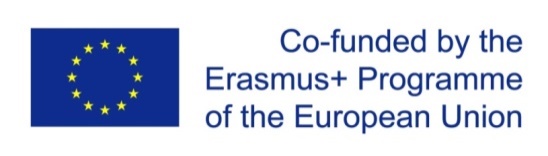 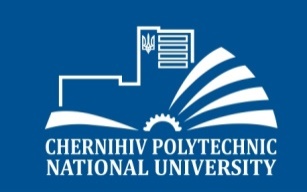 AGENDANEO Ukraine Monitoring Mission
“Development of practically-oriented student-centred education in the field of modelling of Cyber-Physical Systems”, "CybPhys"” project№ 609557-EPP-1-2019-1-LV-EPPKA2-CBHE-JPOctober, 29,  2020 (on-line)Join Zoom Meeting
https://rtucloud1.zoom.us/j/91002388619?pwd=b2RLaWMzZ25NOTVLNU5rUWllR1RHdz09Meeting ID: 910 0238 8619, Passcode: 453784Contact person’s information: name, telephone, e-mail:Volodymyr Kazymyr Tel.	       +380-50 344 43 77, Viber:   +380-93 429 72 27 E-mail: vvkazymyr@gmail.com Time(Kyiv time)Activity10.00 - 10.30Communication with the Rectors/Vice-Rectors of the Ukrainian partner HEIs with NEO – Ukraine teamCPNU - acting rector Oleg Novomlynets, vice-rector sc.w. Victoria MargasovaKNU – rector Mykola Stupnik KHANU - vice-rector for Research, Pedagogy and Int. Georgiy Tokhtar10.30-10.40Summary of the achieved project results (up to date, for the moment of monitoring) (project coordinator or national coordinator):RTU – coordinator  Anatolijs Zabašta10.40-11.30 Discussion of the Presentations of the achieved results (up to date, for the moment of monitoring) prepared by the partners and sent to the NEO-Ukraine in advance: CPNU – Volodymyr Kazymyr - national coordinator Volodymyr KazymyrKNAHU  - Andrii Hnatov KNU – Lyudmila KruhlenkoV.M. Glushkov IK – Volodymyr OpanasenkoJSC Kharkiv enterprise of bus stations – Evgen Gorban11.30-11.40Break time11.40- 12.00Discussion with financial administrators/responsible persons for project financial management in the hosting and partner universities, other financial matters CPNU – Natalia Gaydaiy (financial man.), Dmitryi Sysa (technical man.)KNAHU  - Andrii Hnatov (financial man.)KNU – Iryna Leonova (сhief Accountant)12.00-13.00Discussion with project stakeholders who are not official project partners, academic and administrative staff, students. CPNUStakeholders:  PET Technologies Ukraine Ltd  - Mykhailo Monakhov,                   State Inst. for Test.$Cert. of Military Equipment – Dmytrii KamakTeachers:  Sergey Ivanets, Anatoliy Prystupa, Veligorsky OleksandrHead of International office Anna DivnichStudents: Iryna Setun, Evgen BabkoKNAHU  Teachers:  Arhun Shchasiana, Rudenko Nataliia, Dziubenko OleksandrManager of international office Kateryna Danylenkostudent Vladislav AbramenkoKNU:Stakeholders: "ЕcоHouse" comp., director Mukhailo Lysenko Teachers: Natalia Morkun, Volodymyr Sistuk, Iruna Zavsegdashna, Uruy Monasturskii Head of International office Lyudmila Kruhlenko 13.00-13.30Formulation of the preliminary monitoring conclusions (NEO Ukraine team). Discussion and summing-up the monitoring conclusions with all monitoring meeting participants 